advanced_lesson_07_food_grammar_part_2_passive_active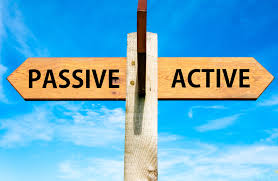 Exercise 1 Choose the correct answerI ______ a job in Budapest.a) am offered   b) have been offered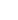 She _____ an award for her bravery during the fire.a) gave   b) was givenCigarettes are ______ to be bad for people's health.a) knew   b) knownThe escaped prisoners ______ reported two hours ago to be travelling towards London.a) were     b) are beingCertificates  ______  to all of the students who passed the exam. A) will be sending    b) will be sentIt ______that the Earth is over four and a half billion years old.a) is believed     b) is believing I ______ never  ______ arrested. was being    b) have beenThe building _________ by the end of the week.will be built     b) will have been builtThis project _______ the whole day yesterday. was discussed      b) was being discussed The pizza _______ in 10 minutes. will deliver      b) will be deliveredExercise 2Change the following active sentences into Passive Voice.1. I did not beat her.a) She is not beaten by me.b) She has not beaten by me.c) She was not beaten by me.2. I will never forget this experience.a) This experience is not forgotten by me.b) This experience would never be forgotten by me.c) This experience will never be forgotten by me.3. Mother made a cake yesterday.a) A cake made by mother yesterday.b) A cake is made by mother yesterday.c) A cake was made by mother yesterday.4. The boy teased the girl.a) The girl was teased by the boy.b) The girl had teased by the boy.5. Did she do her duty?a) Was she done her duty?b) Was her duty done by her?c) Had her duty done by her?6. The tiger was chasing the deer.a) The deer was chased by the tiger.b) The deer was being chased by the tiger.c) The deer had chased by the tiger.7. She has written a novel.a) A novel has written by her.b) A novel has been written by her.c) A novel had written by her.8. She has learned her lessons.a) Her lessons has learned by her.b) Her lessons have been learned by her.c) Her lessons had been learned by her.9. Have you finished the report?a) Has the report finished by you?b) Has the report been finished by you?c) Had the report been finished by you?10. The police have caught the thief.a) The thief has been caught by the police.b) The thief was caught by the police.c) The thief had been caught by the police.Exercise 3Transform the sentences into Active or Passive VoiceThis room has been painted blue.      Cricket is played in Australia.     I was not given a ticket. We have lost our keys.You might see dolphins here. The report must be completed by next Friday. They were singing a song in the lesson yesterday. A letter was written to her some days ago. The black bike is being repaired at the moment. Will this flat have been sold by the time we arrive? Was this dish being cooked when I came?Exercise 4 Find the correct ending for each sentence Their new house         a)  hasn't been built  yet.By the time we got there,      b)  the rain had stoppedWhen were you told           c) about the new rules?I don't think that you      d) will be asked  to show your passport.They insist  that the decision       e) should be made soon.This movie was             f) being broadcast when I came home. Exercise 5 Describe  the pictures using Passive or Active Voice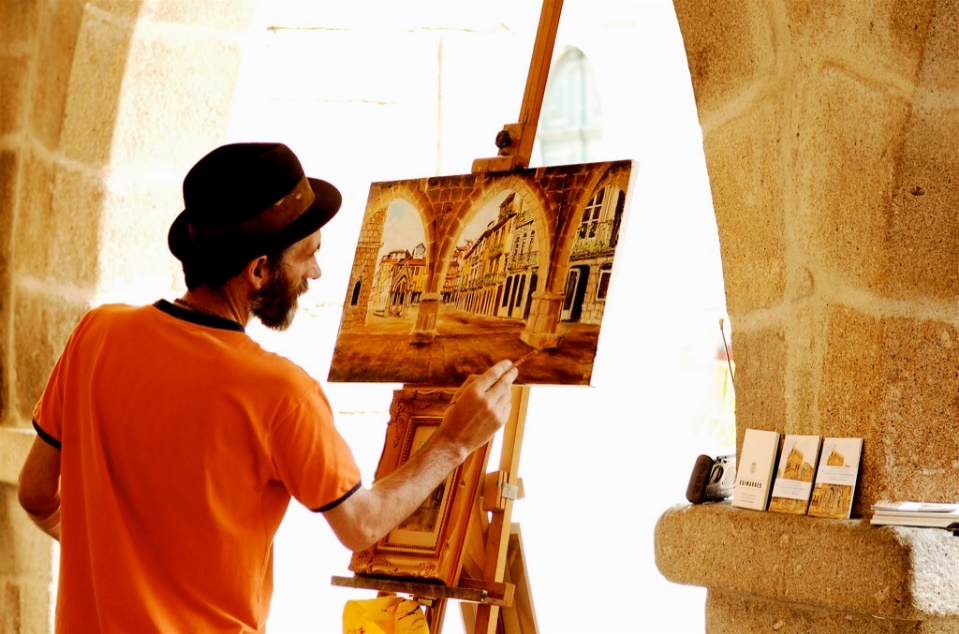 Present Continuous Passive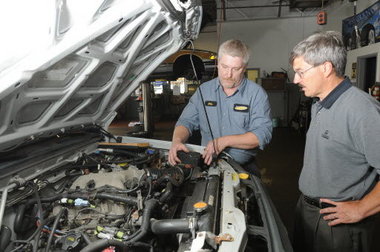 Present Perfect Continuous Active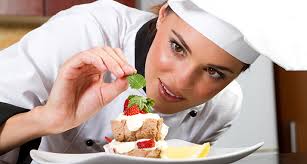  Present Perfect Passive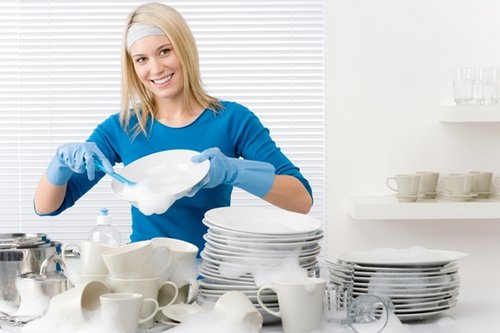 Past Perfect Active Past Continuous Passive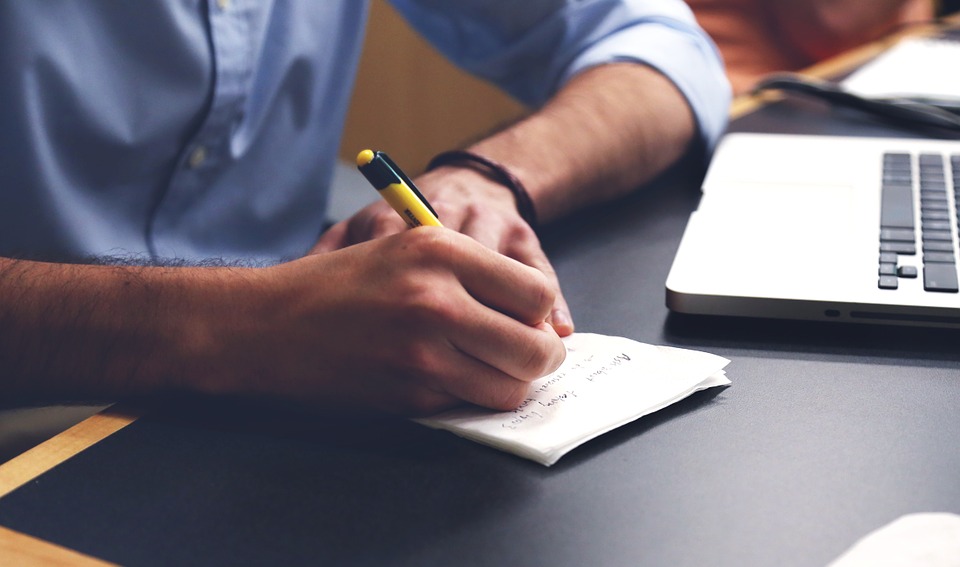 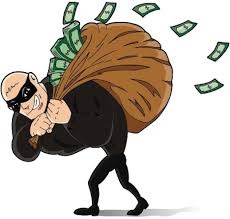  Present Perfect Passive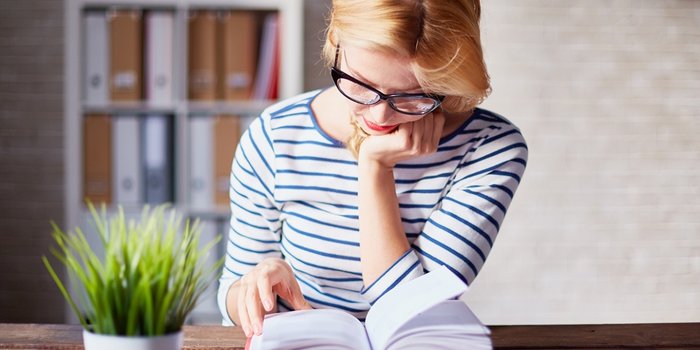 Future Perfect Passive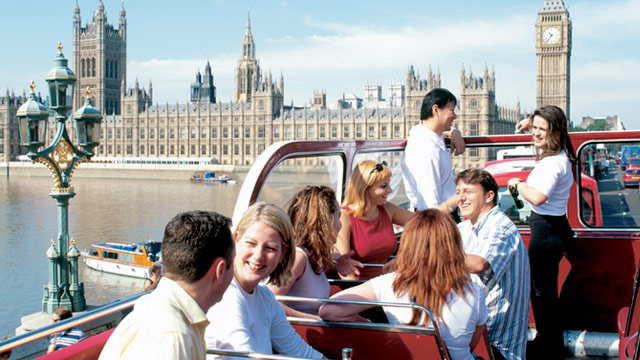 Present Perfect Activeve